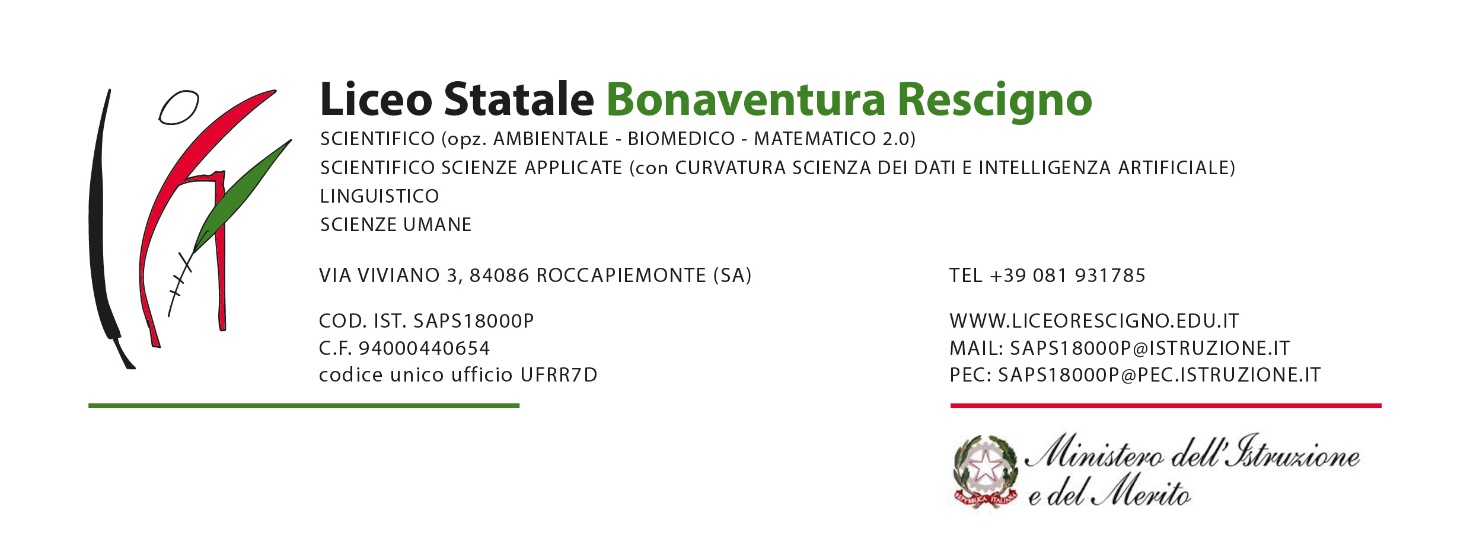 PROGRAMMA DI ………………………………………………………..                   A.S. 202../202..ARGOMENTI TRATTATI:APPROFONDIMENTI ANCHE IN RIFERIMENTO ALL’ EDUCAZIONE CIVICA:Roccapiemonte, lì ………..                                                                    La/Il docenteDOCENTEDISCIPLINACLASSE                                                                                            N. ALUNNI: LIBRI DI TESTOATTIVITA' DI RECUPERO E/O POTENZIAMENTO